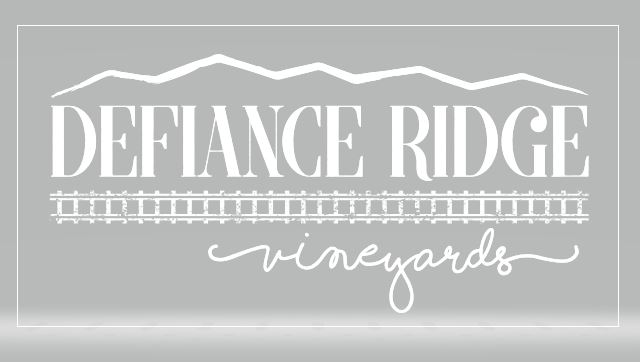 Defiance Ridge Vineyards Trivia Night Menuserved from 4pm – 8:30pmFarmer's Board: $20.00	Local meats and cheeses, nuts, pickles, olives, coarse grain mustard, crusty bread. Rustic Cheese Board: $18.00	Artisan cheeses, fruit, preserves, crusty breadSausage Board: $8.00	Grilled local sausage, maple bourbon bbq sauce, ale honey mustard sauceSmoked Trout Board: $19.00	Half trout, red onion, capers, dill, aioli, toastChicken Wings: $8.00/6 wingsToasted Ravioli w/marinara sauce: $6.00/8 piecesBarnyard Burger w/side: $15.00Brisket & prime rib blend, bacon, fried egg, white cheddar, caramelized onion, bibb lettuce, tomato, house mustard, roasted garlic aioli, picklePulled Pork Sandwich w/side: $12.00Veggie Wrap w/side: $10.00Shredded carrots, cucumbers, mixed greens, tomato, sunflower seeds, white bean hummus, roasted tomato vinaigretteSide of Chips: $3.00Side of Fries: $4.00